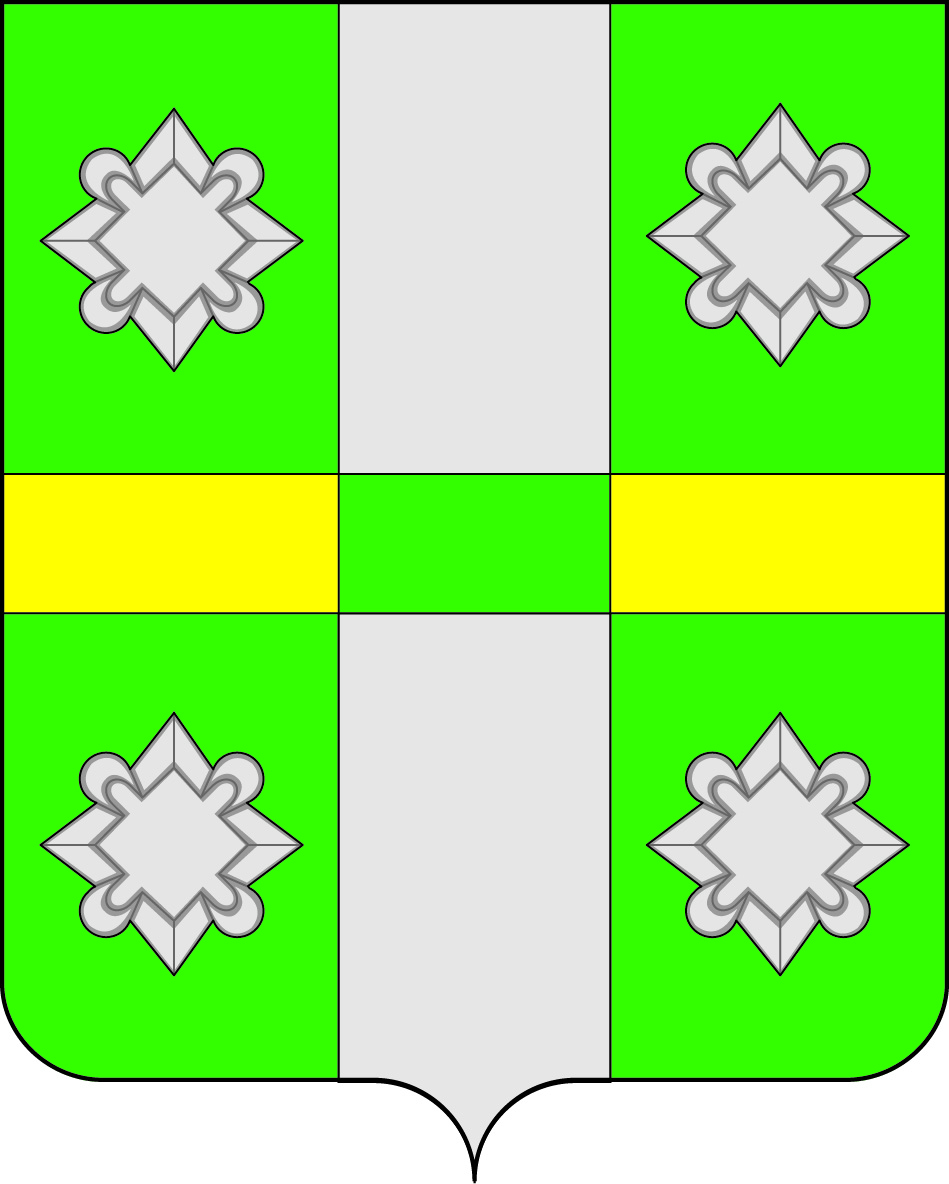 Российская ФедерацияИркутская  область А Д М И Н И С Т Р А Ц И Я Городского поселения Тайтурского муниципального образованияПОСТАНОВЛЕНИЕот 21.10.2016г.					                                                 №  237п. ТайтуркаО принятии решения о подготовке проекта  внесения изменений в Генеральный план и Правила землепользования и застройки городского поселения Тайтурского муниципального образованияВ целях обеспечения комплексного развития территории, реализации Генерального плана и Правил землепользования и застройки городского поселения Тайтурского муниципального образования Усольского района Иркутской области, совершенствования порядка регулирования землепользования и застройки на территории поселения, в соответствии с требованиями ст. 9, 24, 25, 33 Градостроительного кодекса Российской Федерации, Федерального закона от 06.10.2003 года № 131 – ФЗ «Об общих принципах организации самоуправления в Российской Федерации», руководствуясь ст.ст. 23, 46 Устава городского поселения Тайтурского муниципального образования, администрация городского поселения Тайтурского муниципального образования ПОСТАНОВЛЯЕТ:Приступить к подготовке проекта внесения изменений в Генеральный план и Правила землепользования и застройки городского поселения Тайтурского муниципального образования.Утвердить План мероприятий по подготовке проекта внесения изменений в Генеральный план и Правила землепользования и застройки городского поселения Тайтурского муниципального образования (Приложение №1).Поручить комиссии по землепользованию и застройке провести работы по подготовке проекта внесения изменений в Генеральный план и Правила землепользования и застройки городского поселения Тайтурского муниципального образования в порядке, предусмотренном Градостроительным кодексом Российской Федерации.Ведущему специалисту по делопроизводству и кадрам Перетолчиной О.С. опубликовать настоящее Постановление в СМИ и разместить на официальном сайте Администрации Тайтурского МО в сети Интернет.Настоящее Постановление вступает в силу с момента официального опубликования.Контроль за исполнением постановления оставляю за собой.Глава городского поселенияТайтурского муниципального образования                                                                                       Е.А. АртёмовПриложение № 1                                                                            К постановлению администрации                                                                        городского поселения Тайтурского муниципального образования                                                                           от 21.10.2016г  № 237ПЛАНмероприятий по внесению измененийв Генеральный план и Правила землепользования и застройки городского поселения Тайтурского муниципального образования№ п/пНаименование мероприятияСроки исполнения1 Опубликование сообщения о принятии решения о подготовке внесения изменений в Генеральный план и правила землепользования и застройки городского поселения Тайтурского муниципального образования В течение  10 дней с даты принятия решения. 2 Рассмотрение комиссией по  землепользованию и застройке городского поселения Пречистое предложений о внесении изменений в Генеральный план и Правила землепользования и застройки городского поселения Тайтурского МО В течение 30 дней с момента поступления предложений о внесении изменений в Генеральный план и Правила землепользования и застройки городского поселения Тайтурского МО 3 Проведение закупочной процедуры по размещению муниципального заказа на подготовку проекта вносимых изменений в Генеральный план и Правила землепользования и застройки  В соответствии с 44 ФЗ от 05.04.2014 г. «О контрактной системе в сфере закупок товаров, работ, услуг для обеспечения государственных и муниципальных нужд»4 Разработка проекта вносимых изменений в Генеральный план и Правила землепользования и застройки В соответствии с муниципальным заказом.5 Проверка проекта вносимых изменений в Генеральный план и Правила землепользования и застройки требованиям технических регламентов, схемам территориального планированияВ течение 20 рабочих дней со дня получения проекта. 6 Принятие решения о направлении проекта вносимых изменений в Генеральный план и Правила землепользования и застройки Главе поселения или в случае обнаружения его несоответствия требованиям и документам, в комиссию на доработку.  По окончании проверки.7Устранение замечаний разработчиком проекта вносимых изменений в  Генеральный план и Правила землепользования и застройки Не более 1 месяца8Проверка работ по устранению замечанийНе более 10 рабочих дней.9Принятие решения о проведении публичных слушаний по проекту  внесения изменений в Генеральный план и Правила землепользования и застройкиВ течение 10 дней со дня получения проекта внесения изменений в Генеральный план и Правила землепользования и застройки Главой поселения10Опубликование решения о проведении публичных слушаний и проекта вносимых изменений в Генеральный план и Правила землепользования и застройки В течение 10 дней с даты принятия решения о проведении публичных слушаний11Проведение публичных слушаний по проекту вносимых изменений в Генеральный план и Правила землепользования и застройки, с оформлением протокола слушаний и заключенияНе ранее 2 месяцев и не позднее 4 месяцев со дня опубликования проекта вносимых изменений в Генеральный план и Правила землепользования и застройки12 Опубликование заключения о проведении публичных слушаний по проекту вносимых изменений в Генеральный план и Правила землепользования и застройкиВ течение 10 дней со дня проведения публичных слушаний13Принятие решения о направлении проекта вносимых изменений в Генеральный план и Правила землепользования и застройки, протокола публичных слушаний и заключения в адрес Думы городского поселения Тайтурского МО или об отклонении проекта внесения изменений в Генеральный план и Правила землепользования и застройки и направлении его на доработку с указанием даты его повторного предоставленияВ течение 10 дней после опубликования заключения о проведении публичных слушаний по проекту вносимых изменений в Генеральный план и Правила землепользования и застройки14Рассмотрение и утверждение проекта вносимых изменений в Генеральный план и Правила землепользования и застройки или направление проекта вносимых изменений Главе поселения  на доработкуПо плану работы Думы городского поселения Тайтурского МО15Опубликование решения Думы городского поселения о внесении изменений в Генеральный план и Правила землепользования и застройкиПосле принятия решения об утверждении в порядке, установленном Уставом городского поселения 16Внесение изменений в Генеральный план и Правила землепользования и застройкиВ порядке, установленном градостроительным законодательством.